Proposal to FF4EuroHPC Project Call2Part BCall Information:Identifier: FF4EuroHPC Call-2 Call title: First call for FF4EuroHPC application experiments Project full name: FF4EuroHPC: HPC Innovation for European SMEsAcronym: FF4EuroHPCEuroHPC Project 951745Deadline: 29th September 2021, at 17:00 Brussels local time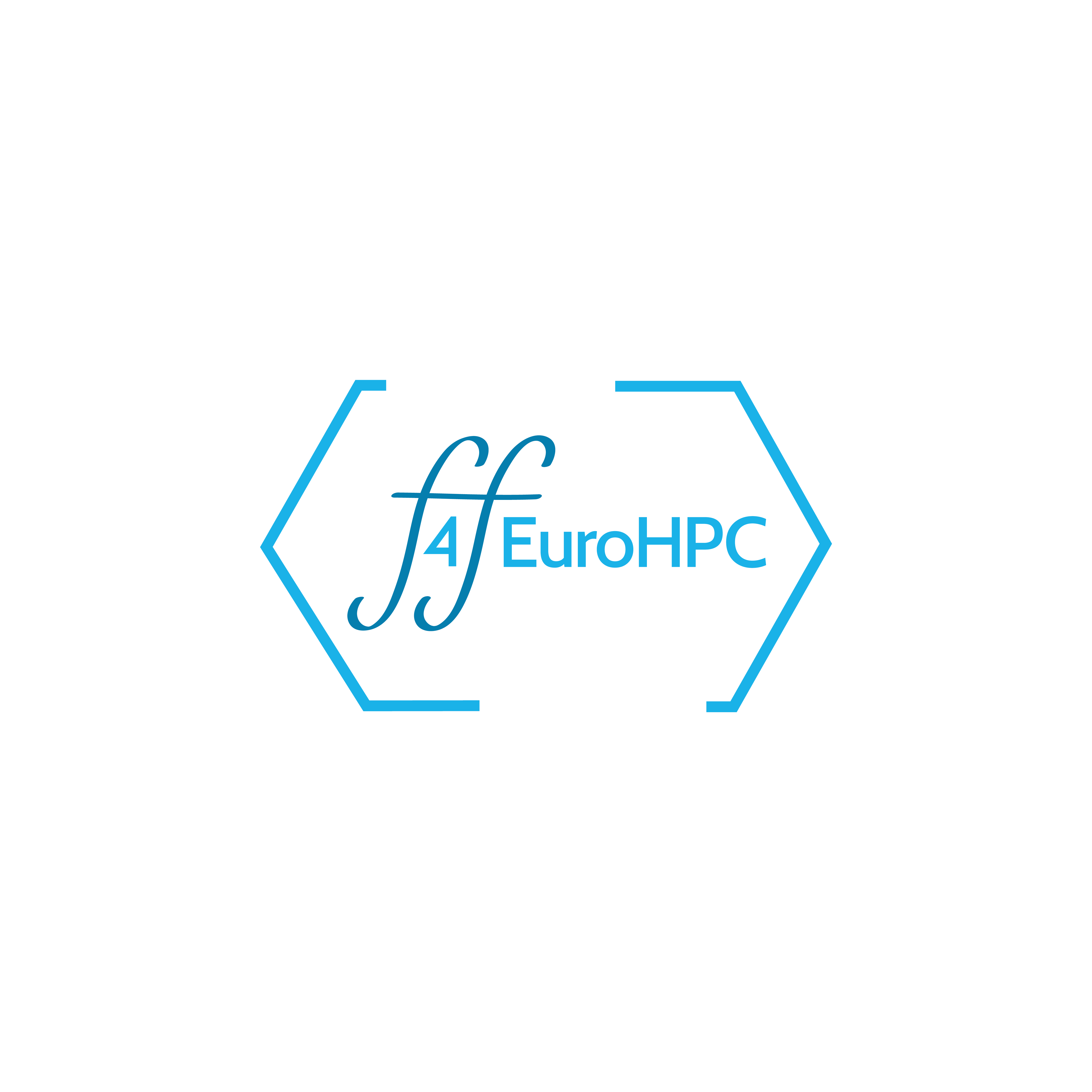 Experiment TitleName of the coordinating person:
Title First Name, last Name, Partner OrganisationE-mail: This cover page may not be extended with any additional text/information.This cover page will be ignored when the page count of the proposal is checked.Summary(Guideline: 0.5 pages)Industrial relevance, potential impact and exploitation plans(Guideline: 3.5 pages)FF4EuroHPC Call-2 targets highest quality HPC application experiments involving innovative, agile SMEs and with work plans built around innovation targets arising from the use of advanced HPC services. Proposals are sought that address business challenges from European SMEs from varied application domains, but a strong preference is given to engineering and manufacturing, or sectors able to demonstrate fast economic growth or particular economic impact for Europe. The highest priority is given to proposals directly addressing the business challenges of manufacturing SMEs. It should also be noted that research-focused business models are not within the scope of the Call, even though a high European scientific and societal impact might be demonstrated.Priority will be given to consortia centred on SMEs that are new to the use of advanced HPC services; in particular, a prior involvement in the Fortissimo or Fortissimo 2 projects or in experiments funded in FF4EuroHPC Call-1 would require the innovation aspects for the proposed experiment to be clearly justified, the same applies for activities already funded through other European Commission R&D funding programs.The business-relevance of the application experiment is essential, as FF4EuroHPC places considerable emphasis on the exploitation of opportunities at all levels of the value chain ranging from the end-user, through Independent Software Vendors (ISVs), domain experts and technology providers to the HPC infrastructure providers. The expected business impact and commercial exploitation possibilities of the targeted results should be explained and substantiated by market figures (target markets, market sizes, competitors, competing solutions, ...). The alignment of the proposed experiments with the objectives of FF4EuroHPC Call-2 should be explained.Description of the work plan and concept(Guideline: 3 pages)Introductory text & explanation of the experiment concept.PM = Person MonthsIf the proposal involves use of data covered by the EU General Data Protection Regulation or national regulations implementing these, this should be raised, and adequate protection measures for these should be specified.Risks affecting the success of the technical and the business activities should be briefly characterized, and mitigation measures discussed, where applicable.Quality of the consortium as a whole and of the individual proposers(Guideline: 2 pages)The descriptions of the individual proposers should explain the proposer’s capability, as an entity and, in terms of the key staff to be assigned to the experiment, to carry out the assigned tasks. The description of the consortium (for the experiment) as a whole should provide evidence that the consortium includes the necessary and sufficient set of complementary capabilities (i.e. no unnecessary overlap of capabilities nor omission of required capabilities). Each participant should have a significant and well-justified role. End-users that are first-time HPC users should be identified as such.Justification of costs and resources(Guideline: 1 page)Cost breakdown per Participant according to funding rules for Third Parties; any costs for FF4EuroHPC beneficiaries should be reported but no funding for these may be requested, i.e. such are not included within the funding budget for the experiments. The total requested funding may not exceed € 200,000. The maximum funding that can be allocated to any Third Party, aggregated across all FF4EuroHPC experiments (selected in FF4EuroHPC Call-1 or Call-2) in which that Third Party is involved, is € 150,000.(The table below is an embedded spread-sheet, please use it, by double-clicking the table, to input your data. The data in the spread-sheet is purely for illustration purposes)Costs for subcontracting and other direct costs, including computing costs need to be clearly explained. Indirect costs are to be calculated as 25% of direct costs (i.e. personnel costs + other direct costs).Computing costs, in terms of the required core hours, should be scoped for the whole value chain of the proposed experiment and assigned under “Other Direct costs”. The need for the requested computing resources should be substantiated.Experiment TitleExperiment TitleExperiment TitleExperiment TitleExperiment TitleExperiment TitleParticipant short nameRoleDescription: Description: Description: Description: Description: Description: WorkplanTask 1 Task nameTask description.Deliverable: Deliverable short description (Experiment Month MM (i.e. within months 1 to 15 of the experiment))WorkplanTask 1 Task nameTask description.Deliverable: Deliverable short description (Experiment Month MM (i.e. within months 1 to 15 of the experiment))WorkplanTask 1 Task nameTask description.Deliverable: Deliverable short description (Experiment Month MM (i.e. within months 1 to 15 of the experiment))WorkplanTask 1 Task nameTask description.Deliverable: Deliverable short description (Experiment Month MM (i.e. within months 1 to 15 of the experiment))WorkplanTask 1 Task nameTask description.Deliverable: Deliverable short description (Experiment Month MM (i.e. within months 1 to 15 of the experiment))WorkplanTask 1 Task nameTask description.Deliverable: Deliverable short description (Experiment Month MM (i.e. within months 1 to 15 of the experiment))Impact and Outputs(Output = concrete results from the experiments, such as, but not limited to, business case analyses/reports, software releases, user workflows, experience reports ,..Impact = explanation of the use of experiment results and the related business impact, enhanced capabilities or potential for service offerings, etc.)The output of the experiment will be:The results of the experiment will be …Impact and Outputs(Output = concrete results from the experiments, such as, but not limited to, business case analyses/reports, software releases, user workflows, experience reports ,..Impact = explanation of the use of experiment results and the related business impact, enhanced capabilities or potential for service offerings, etc.)The output of the experiment will be:The results of the experiment will be …Impact and Outputs(Output = concrete results from the experiments, such as, but not limited to, business case analyses/reports, software releases, user workflows, experience reports ,..Impact = explanation of the use of experiment results and the related business impact, enhanced capabilities or potential for service offerings, etc.)The output of the experiment will be:The results of the experiment will be …Impact and Outputs(Output = concrete results from the experiments, such as, but not limited to, business case analyses/reports, software releases, user workflows, experience reports ,..Impact = explanation of the use of experiment results and the related business impact, enhanced capabilities or potential for service offerings, etc.)The output of the experiment will be:The results of the experiment will be …Impact and Outputs(Output = concrete results from the experiments, such as, but not limited to, business case analyses/reports, software releases, user workflows, experience reports ,..Impact = explanation of the use of experiment results and the related business impact, enhanced capabilities or potential for service offerings, etc.)The output of the experiment will be:The results of the experiment will be …Impact and Outputs(Output = concrete results from the experiments, such as, but not limited to, business case analyses/reports, software releases, user workflows, experience reports ,..Impact = explanation of the use of experiment results and the related business impact, enhanced capabilities or potential for service offerings, etc.)The output of the experiment will be:The results of the experiment will be …Participants and effortParticipants and effortParticipants and effortParticipants and effortParticipants and effortParticipants and effortParticipants and effortParticipants and effortParticipantTOTALTask 1 effort (PM)…………………Task N effort (PM)